Comune di Camporotondo di Fiastrone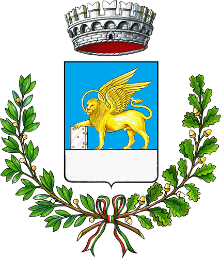 Provincia di Macerata62020 P.zza S.Marco, 2  0733907153  0733907359	P.Iva 00243720430PEC: comune.camporotondodifiastrone@legalmail.itManifestazione di interesse per l’assegnazione di una Struttura Abitativa di Emergenza (SAE) Il/La sottoscritto/a ___________________________________, nato/a a _________________ il __________, Cod. Fis. ____________________, residente a ___________________________ (____), CAP __________, via ___________________________, tel. o cellulare n. _______________________consapevole delle sanzioni penali, nel caso di dichiarazioni non veritiere, di formazione o uso di atti falsi, richiamate dall'art. 76 del D.P.R. 445 del 28 dicembre 2000 D I C H I A R A (ai sensi degli art. 46 e 47 del D.P.R. 445 del 28 dicembre 2000,DICHIARA CHE□	il proprio nucleo familiare era residente o dimorante nel Comune di Camporotondo di Fiastrone al momento degli eventi sismici del 2016;□	il proprio nucleo familiare ha diritto a percepire il contributo di autonoma sistemazione (CAS) e si è attualmente trasferito nel Comune di _______________ all’indirizzo ______________________________;• Il proprio nucleo familiare è composto dalle seguenti n. ______ persone:L'abitazione danneggiata dagli eventi sismici posta nel comune di Camporotondo di Fiastrone in via _____________________, n. __________________, in cui si aveva la dimora principale abituale e continuativa risulta essere:□ inagibile con esito “E”, a seguito di rilevazione effettuata con scheda AEDES□ inagibile con esito “F” di non rapida soluzione, a seguito di rilevazione effettuata con scheda AEDES□ inagibile con esito diverso rispetto a quelli indicati ai punti precedenti (C o B a seguito di rilevazione effettuata con scheda AEDES).Si allega copia di documento di riconoscimento in corso di validitàData									FirmaLEGGERE CON ATTENZIONE:- Le strutture abitative di emergenza (S.A.E.) sono alternative alle altre forme di assistenza e pertanto la loro assegnazione comporta l’esclusione dalle altre misure assistenziali previste quali, a titolo esemplificativo: contributo per l’autonoma sistemazione (CAS), ospitalità presso strutture pubbliche, ospitalità presso strutture alberghiere, utilizzo di abitazioni sfitte e seconde case, altre soluzioni temporanee. Pertanto, al momento dell’avvenuta consegna della S.A.E., decade il diritto alle altre forme di assistenza.Informativa trattamento dati personaliAi sensi dell’art. 13 del Regolamento UE 2016/679 ed in relazione alle informazioni di cui si entrerà in possesso, ai fini della tutela delle persone e altri soggetti in materia di trattamento di dati personali, si comunica quanto segue:1.	Finalità del Trattamento: i dati da Lei forniti verranno utilizzati allo scopo e per il fine di valutare le condizioni e modalità di assegnazione di una SAE da parte del Suo nucleo familiare. Oltre che per le finalità sopra descritte, i suoi dati personali potranno essere altresì trattati per adempiere agli obblighi previsti da leggi, regolamenti o normative comunitarie, nonché da disposizioni delle Autorità di vigilanza del settore. Il conferimento dei suoi dati è necessario per il conseguimento delle finalità di cui sopra.2.	Modalità del Trattamento: i suoi dati sono oggetto di trattamento informatico e cartaceo. Le operazioni di trattamento sono attuate in modo da garantire la sicurezza logica, fisica e la riservatezza dei Suoi dati personali e delle comunicazioni.3.	Conferimento dei dati: Il conferimento dei dati per le finalità di cui al punto 1 è obbligatorio, e l’eventuale mancato, parziale o inesatto conferimento potrebbe avere come conseguenza l’impossibilità di fornire il contributo richiesto.4.	Comunicazione e diffusione dei dati: I dati forniti saranno comunicati alla Regione competente per territorio, quale Soggetto Attuatore, ed al Dipartimento di Protezione Civile, e ove necessario ad altri soggetti istituzionali per adempiere agli obblighi previsti da leggi, regolamenti o normative comunitarie, nonché da disposizioni delle Autorità di vigilanza del settore.5.	Titolare del Trattamento: Il titolare del trattamento dei dati personali è il Comune di Camporotondo di Fiastrone.6.	Diritti dell’interessato: In ogni momento, lei potrà esercitare, ai sensi degli articoli dal 15 al 22 del Regolamento UE n. 2016/679, il diritto di: a) chiedere la conferma dell’esistenza o meno di propri dati personali; b) ottenere le indicazioni circa le finalità del trattamento, le categorie dei dati personali, i destinatari o le categorie di destinatari a cui i dati personali sono stati o saranno comunicati e, quando possibile, il periodo di conservazione; c) ottenere la rettifica e la cancellazione dei dati; d) ottenere la limitazione del trattamento; e) ottenere la portabilità dei dati, ossia riceverli da un titolare del trattamento, in un formato strutturato, di uso comune e leggibile da dispositivo automatico, e trasmetterli ad un altro titolare del trattamento senza impedimenti; f) opporsi al trattamento in qualsiasi momento ed anche nel caso di trattamento per finalità di marketing diretto; g) opporsi ad un processo decisionale automatizzato relativo alle persone fisiche, compresa la profilazione; h) chiedere al titolare del trattamento l’accesso ai dati personali e la rettifica o la cancellazione degli stessi o la limitazione del trattamento che lo riguardano o di opporsi al loro trattamento, oltre al diritto alla portabilità dei dati; i) revocare il consenso in qualsiasi momento senza pregiudicare la liceità del trattamento basata sul consenso prestato prima della revoca; l) proporre reclamo a un’autorità di controllo. Può esercitare i Suoi diritti con richiesta scritta inviata al Comune, all'indirizzo postale della sede legale o all’indirizzo di posta certificata indicati nella prima pagina.CognomeNomeLuogo di nascitaData di nascitaRelazione